I. Datos personalesApellidos_________________________________Nombre__________________________________Fecha de nacimiento__/____/______ DNI__________________________Natural de_______________________________Provincia de_____________________________Móvil _______________  __Correo Electronico_______________________Padre__________________________________________________________de profesión____________________________ Teléfono_________________Correo electrónico______________________Madre_____________________________________________________________De profesión____________________________Teléfono__________________Correo Electrónico_______________________Dirección del domicilio familiar______________________________________________________________________________________________________Persona responsable en Granada (en su caso)Nombre y apellidos________________________________________________Dirección _________________________________________________________Teléfono ___________________Correo Electronico_______________________II. Datos Académicos y de solicitudCurso más alto en el que se estuvo matriculado___________________________Centro ____________________________________________________________Nota obtenida en EVAU. Parte general_________________________Nota obtenida en EVAU. Parte especial_________________________Nota obtenida em EVAU. Global_______________________________Indíques si se dispone de Beca y, en su caso, de qué tipo _________________________Grados en los sese  ha solicitado plaza (con orden de preferencia, indicando la Universidad):1º____________________________________________________2º____________________________________________________3º____________________________________________________4º____________________________________________________5º____________________________________________________Horario de clase elegido_____________________________________________________Otros Colegios y/o residencias en las que se ha solicitado plaza para el póximo curso:____________________________________________________________________________________________________________________________________________________________________________________________________________________________________________________________________________________________________________________¿Desean padre, madre o persona responsable que se les informe sobre el aprovechamient y comportamiento durante el Curso?SI                  NOIII. Datos relativos al Colegio        Actividades colegiales (habidas en distintos años) en las que se desea participar:        Aula de Derecho          Biblioteca               Seminario de Música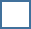       Aula de Informática            Cine                    Seminario de Teología    Aula Sanitaria              Conferencias    Grupo de Teatro   Aula Taurina                    Revista   Aula de Deportes (especifique)_____________________________________________Observaciones que desean hacerse en relación con la futura estancia en el Mayor (necesidades especiales, preferencias, etc.): __________________________________________________________________________________________________________________________________________________________________________________________________________________________________________________________________________Documentación que se adjunta a esta instancia:_______________________________________________________________________________________________________________________________________________________________________________________________________________________________________________________________________________________________________DATOS PARA CONCERTAR LA ENTREVISTAPuede sugerirese una fecha para la realización de la entrevista, bien presencial, bien on line. Inmediatamente nos pondremos en contacto con quien solicite la plaza para concretar el día y la hora de la misma. Si desea realizar una visita al Colegio también puede indicarse la fecha más conveniente.Fecha propuesta para la entrevista (indique si presencial) __________________________Teléfono de contacto________________________________Correo electrónico __________________________________Don/Doña ____________________________________________________________, SOLICITANTE de la plaza, con DNI nº ____________________________, declara ser ciertos los datos indicados y se compormte, en caso de que no se acompañen a esta ficha, a aportar inmeditamente las fotocopias acreditativas de las calificaciones, certificado a académico o Certificación simple del Centro, de las asignaturas cursads en el curso precedente o copia del expediente académico; o cualquier otro justificante. La falsificación u omisión de cualquier dato de esta ficha es motivo, en cualquier momento y por decisión de la Dirección del Centro, de rescisión del contrato por parte del Colegio, sin que quien la disfrute como Colegial pueda exigir ningún tipo de devolución o derecho. Caso de no aportarse inmediatamente la documentación necesaria pendiente, se entiende que se renunica a a la plaza.Quien firma, cuyos datos figuran en el inicio de esta ficha, hace constar su aceptación de las Normas de Régimen Interno y administrativo del Real Colegio Mayor, comprometiéndose a su más exacto cumplimiento, caso de que le sea concedida, solicitando formalmente mediante este escrito, una plaza en el Real Colegio mayor San Bartolomé y Santiago para residir en él, como Colegial, durante el Curso Académico 2023-2024.Firmado en_________________________ el _______ de ______________ de 2023.Firma de quien solicita la plaza                       Firma del padre, madre o representante